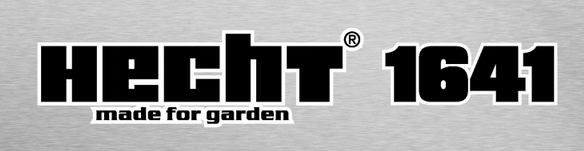 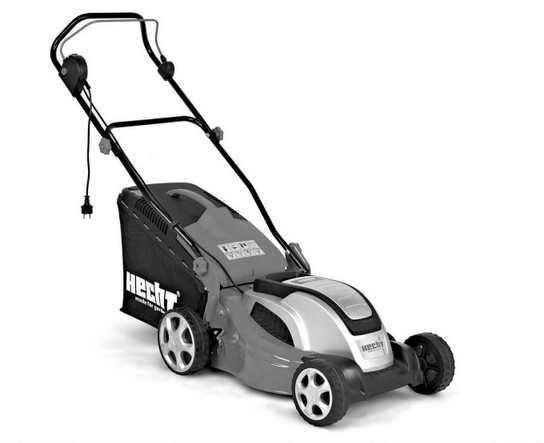 Вітаємо вас із покупкою марки HECHT. Перед першою операцією уважно прочитайте посібник користувача!Цей посібник містить важливу інформацію про безпеку, встановлення, експлуатацію, технічне обслуговування, зберігання та усунення несправностей. Інструкції в безпечному місці, щоб мати можливість знаходити інформацію в майбутньому або для інших користувачів. Враховуючи постійний технологічний розвиток та адаптацію до останніх вимогливих стандартів технічних та конструкторських змін ЄС, можна здійснити без попереднього повідомлення. Фотографії мають лише ілюстративний характер, а можуть і не точно відповідають самому продукту. Неможливо реалізувати будь-які юридичні вимоги, пов’язані з цим посібником з експлуатації. У разі сумнівів зверніться до імпортера чи продавця.ІЛЮСТРОВАНЕ КЕРІВНИЦТВО .......................................................... 4ЗАПАСНІ ЧАСТИНИ ............................................................................. 9СИМВОЛИ БЕЗПЕКИ .......................................................................... 10ОСОБЛИВОСТІ .................................................................................... 15ДЕКЛАРАЦІЯ ВІДПОВІДНОСТІ ЄС .................................................... 94ПІДТВЕРДЖЕННЯ ОЗНАЙОМЛЕННЯ  З РОБОТОЮ ПРИСТРОЮ.. 96РЕКОМЕНДОВАНІ АКСЕСУАРИ ........................................................ 97ІЛЮСТРОВАНЕ КЕРІВНИЦТВО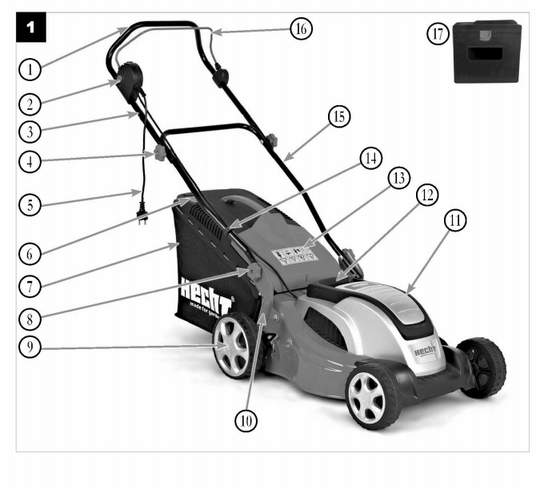 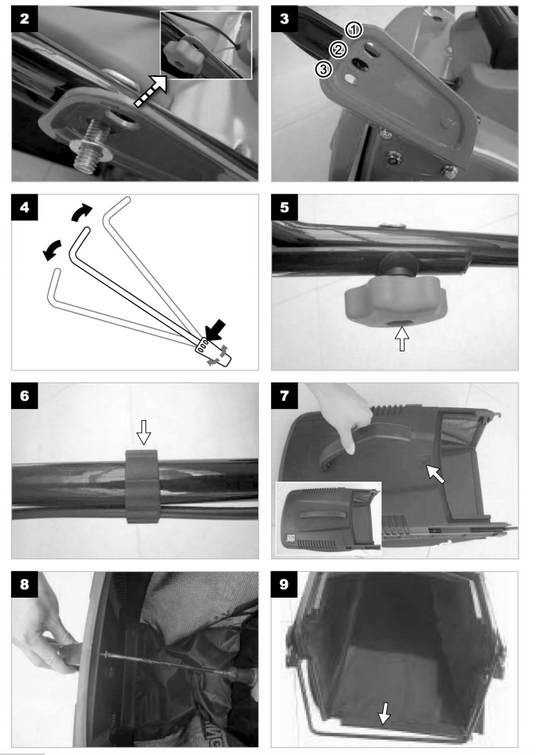 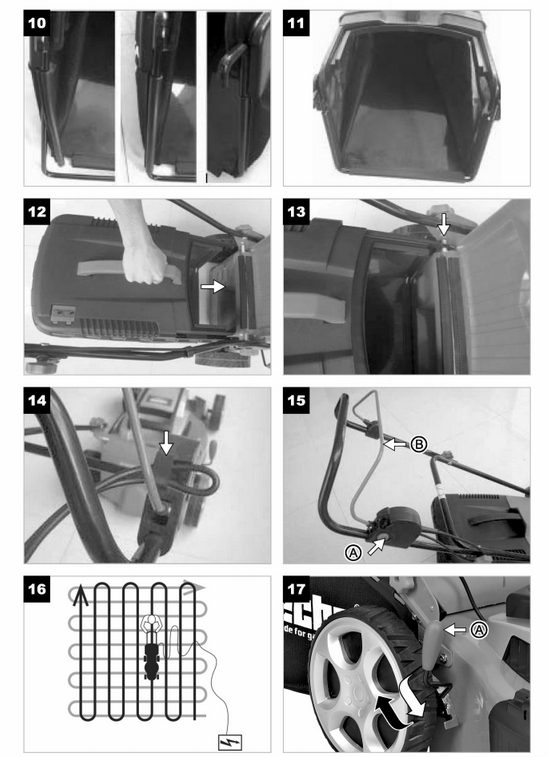 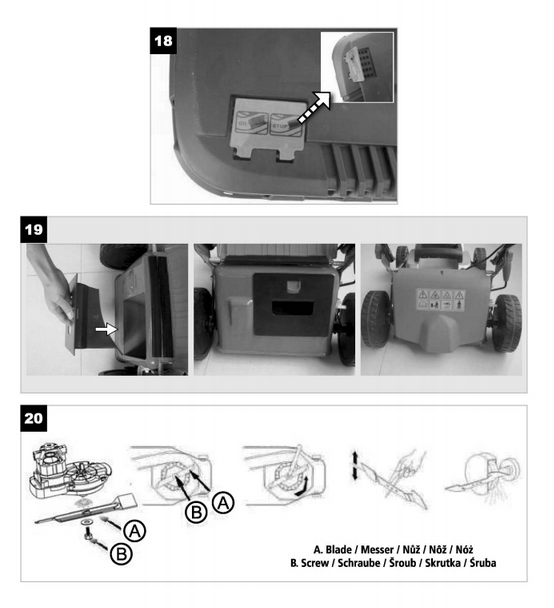 ЗАПАСНІ ЧАСТИНИВиписка зі списку запасних частин. Номери деталей можуть бути змінені без попереднього повідомлення. Повне та фактичне знайдено на сайті www.hecht.cz.СИМВОЛИ БЕЗПЕКИТЕХНІЧНІ ХАРАКТЕРИСТИКИКерівництво по застосуваннюПрочитайте всі інструкції, перш ніж використовувати цей продукт. Інструкції в безпечному місці, щоб мати можливість знаходити інформацію в майбутньому або для інших користувачів.Будь ласка, ознайомтесь із наступною інформацією, щоб запобігти пошкодженню вашої машини та травмуванню оператора, пошкодженню майна або загибелі.Попередження: ця машина не призначена для використання особами (в тому числі дітьми) з обмеженими фізичними, сенсорними, розумовими здібностями і  браком досвіду і знань, якщо тільки їм не було надано контроль або інструкція по використанню машини особою, відповідальною за їх безпеку.ЗмістІлюстроване керівництво ................................................ 4СИМВОЛИ БЕЗПЕКИ ......................................................... 10Технічні характеристики .................................................. 14ІНСТРУКЦІЇ З БЕЗПЕКИ ..................................................... 16ЗАГАЛЬНІ ПРАВИЛА ТЕХНІКИ БЕЗПЕКИ ........................16ІНСТРУКЦІЯ З БЕЗПЕКИ ПРИ ЕКСПЛУАТАЦІЇ НОЖА .... 17РОБОЧА ОБЛАСТЬ ............................................................ 18ЕЛЕКТРОБЕЗПЕКА ............................................................ 18БЕЗПЕКА ............................................................................. 19ЗАХИСТ ЛЮДЕЙ ................................................................. 19ЗАЛИШКОВІ РИЗИКИ ........................................................ 20ЕЛЕКТРИЧНІ ВИМОГИ ...................................................... 20РОЗПАКОВУВАННЯ .......................................................... 21ЗБІРКА ................................................................................ 21ІНСТРУКЦІЯ З ЕКСПЛУАТАЦІЇ ......................................... 22ПЕРЕД РОБОТОЮ………………….................................... 22РОБОТА……………………………….................................... 22ЗУПИНКА МОТОРА ............................................................ 23Інструкція по регулювання висоти ................................ 23ТРАВОЗБІРНИК................................................................... 23ПАЛУБА ............................................................................... 23ФУНКЦІЯ 3 В 1 .................................................................... 23МУЛЬЧІВНИЙ НІЖ…………………………………………..….24ПІДГОТОВКА ТРАВОЗБІРНИКА………………………….... 24ІНСТРУКЦІЯ ПО ЗАСТОСУВАННЮ .................................. 24ОЧИЩЕННЯ ТА ОБСЛУГОВУВАННЯ .............................. 25ОЧИЩЕННЯ ........................................................................ 25ЛЕЗА .................................................................................... 26РЕМОНТ .............................................................................. 26ЗБЕРІГАННЯ ...................................................................... 27ТРАНСПОРТУВАННЯ ........................................................ 27УСУНЕННЯ ПОРУШЕНЬ ................................................... 27ОБСЛУГОВУВАННЯ І ЗАПАСНІ ЧАСТИНИ .................... 28УТИЛІЗАЦІЯ ....................................................................... 28ГАРАНТІЯ МАШИНИ ......................................................... 28Примітки до типам попереджень в керівництві:Попередження! Цей знак вказує на інструкції, яких необхідно дотримуватися, щоб запобігти нещасним випадкам, які можуть призвести до серйозних тілесних ушкоджень, і до механічного пошкодження, поломки або пошкодження.Примітка: ця позначка вказує на підказки, корисні при використанні продукту.ПРАВИЛА ТЕХНІКИ БЕЗПЕКИПеред тим, як приступити до роботи з машиною, ви повинні прочитати інструкції в цьому керівництві.Прочитайте ці інструкції перед початком роботи. Зверніть особливу увагу на інструкції з безпеки.ВИЗНАЧЕНІ УМОВИ ВИКОРИСТАННЯЦей прилад призначений виключно для використання- відповідно до опису та інструкціями з безпеки, зазначених у цьому посібнику користувача;- косити  газон домашнього саду. У зв'язку з потенційною небезпекою для користувача, газонокосарка не повинна використовуватися для обрізки кущів, живоплотів і чагарників, для різання або подрібнення витких рослин або газонів в садах на даху або в балконних ящиках, а також для очищення пішохідних доріжок, використовується в якості подрібнювача для подрібнення деревних або живоплотів.Крім того, газонокосарка не повинна використовуватися в якості культиватора або для вирівнювання нерівних ділянок землі, наприклад в  місцях де порився кріт.Будь-яке інше використання не відповідає призначенню. На більш якісне використання гарантія не поширюється, і виробник не несе ніякої відповідальності. Користувач несе відповідальність за весь збиток, нанесений третім особам і їх майну. Несанкціоновані зміни, зроблені для газонокосарки, виключають будь-яку відповідальність з боку виробника за шкоду, що виникла в результаті цього.Зверніть увагу, що наше обладнання не призначене для використання в комерційних, торгових і промислових цілях. Наша гарантія буде анульована, якщо машина використовується в комерційних, торгових і промислових підприємствах або в аналогічних цілях.Не перевантажуйте машину - використовуйте її лише в межах продуктивності, для якої вона була розроблена.ТЕХНИКА БЕЗПЕКАПри використанні цього пристрою дотримуйтесь наступних правил техніки безпеки, щоб ліквідувати небезпеку травмування або матеріального збитку. Також дотримуйтесь спеціальні інструкції з техніки безпеки у відповідних розділах. Там, де це може бути застосовано, дотримуйтесь юридичним директивам або правилами щодо запобігання нещасним випадкам, пов'язаних з використанням машини.УВАГА! Під час використання електричних інструментів завжди слід дотримуватися основних заходів безпеки, включаючи наступні, щоб зменшити ризик серйозних травм та / або пошкодження пристрою.УВАГА: Цей апарат виробляє електромагнітне поле під час роботи. Це поле може за певних обставин перешкоджати активним і пасивним медичним імплантами. Щоб зменшити ризик серйозних чи смертельних травм, ми рекомендуємо особам з медичними імплантатами проконсультуватися зі своїм лікарем та виробником медичних імплантатів перед тим, як користуватися цим апаратом.НАВЧАННЯ• Уважно прочитайте інструкцію. Бути знайомими з органами управління та правильним використанням обладнання;• Ніколи не дозволяйте дітям або людям, незнайомим цим інструкціям, використовувати газонокосарку. Місцеві правила можуть обмежувати вік оператора.• Ніколи не косіть, коли поруч люди, особливо діти чи домашні тварини.• Майте на увазі, що оператор або користувач несе відповідальність за нещасні випадки або небезпеки, що трапляються на інших людей або їх власність.ІНСТРУКЦІЯ З БЕЗПЕКИ ПРИ ЕКСПЛУАТАЦІЇ КОСАРКИ• Під час косіння завжди носите щільну взуття і довгі штани. Не використовуйте обладнання, коли босоніж або у відкритих туфлях.• Ретельно огляньте місце, де має використовуватися обладнання, і видаліть всі предмети, які можуть бути викинуті машиною з робочої зони.• Косити тільки при денному світлі або при хорошому штучному освітленні.• Уникайте експлуатації обладнання на вологій або навіть вологій траві, де це можливо.• Завжди будьте впевнені в своїй опорі на схилах.• Іди, ніколи не бігайте.• Для колісних роторних машин косите по схилах, але не вгору і вниз.• Дотримуйтесь граничну обережність при зміні напрямку на схилах.• На схилах завжди стійко тримайтеся на ногах.• Будьте гранично обережні, коли ви повертаєте газонокосарку назад або тягнете її на себе.• При повороті машини ви можете спіткнутися об з'єднувальний кабель і отримати травму. Завжди прокладати кабель таким чином, щоб він не потрапляв в зону ходьби і роботи.• Подбайте про те, щоб мережевий кабель не торкався леза. Завжди стежте за положенням кабелю.• Зупиніть ножі, якщо газонокосарка потрібно нахиляти для транспортування при перетині поверхонь, відмінних від трави, і при транспортуванні газонокосарки в і з області, яку потрібно косити.• Чи не нахиляти машину при запуску або включення двигуна, крім випадків, коли машину потрібно нахиляти для запуску. В цьому випадку не нахиляти його більше, ніж це необхідно, і нахиляйте тільки ту частину, яка знаходиться далеко від оператора.• Не користуйтеся обладнанням, яке пошкоджено, не укомплектоване або було модифіковано без дозволу виробника. Не використовуйте обладнання з пошкодженими захисними пристроями або екранами або з відсутнім захисним обладнанням.• Не користуйтеся без ящика для трави або захисту від зіткнень. Тримайтеся подалі від отвору для викиду.• Завжди тримайте отвір для викиду трави чистим і чистим. Видаліть розрізаний матеріал тільки після зупинки обладнання.• Відключіть всі леза і приводні муфти перед запуском двигуна.• Увімкніть двигун обережно відповідно до інструкцій і тримайте ноги далеко від лез.• Безпечна відстань, що створюється довгою ручкою, має завжди дотримуватися.• Не заводьте двигун, стоячи перед розвантажувальним жолобом.• Не ставте руки або ноги поруч або під обертові деталі. Завжди тримайтеся подалі від випускного отвору.• Ніколи не піднімайте і не переносьте газонокосарку, коли шнур живлення підключений.• Не залишайте обладнання без нагляду на робочому місці.• Звертайте увагу національні / муніципальні правила, що стосуються термінів використання косарки (при необхідності зверніться до місцевих органів влади).• Перед використанням завжди перевіряйте візуально, щоб переконатися, що ножі, болти ножів та ріжучий блок не зношені і не пошкоджені. Замініть зношені або пошкоджені леза і болти в наборах, щоб зберегти баланс.• Тримайте ріжучі інструменти гострими та чистими. Правильно обслуговуються ріжучі інструменти з гострими ріжучими крайками рідше зв'язуються і ними легше управляти.• Використовуйте тільки ті запасні частини і компоненти, які виробник постачає і рекомендує.• Не намагайтеся ремонтувати пристрій самостійно. Будь-які роботи, не зазначені в цьому посібнику, МОЖУТЬ БУТИ ВИКОНАНІ ТІЛЬКИ авторизованим сервісним центромРОБОЧА ЗОНА• Тримайте робочу зону в чистоті і добре освітленою. Захаращені і темні місця викликають нещасні випадки.• Перевірте ландшафт, де буде використовуватися машина, і видаліть всі предмети, які можуть бути захоплені і викинуті. Це може призвести до пошкодження машини або травмі оператора.• Не користуйтеся інструментами у вибухонебезпечному середовищі, наприклад, в присутності легкозаймистих рідин, газів і пилу.• Не дозволяйте дітям та сторонніх осіб під час роботи з інструментом. Відволікання може призвести до втрати контролю.ЕЛЕКТРОБЕЗПЕКАУвага! Не торкайтеся до ушкодженого кабелю і не тягніть за шнур живлення, якщо кабель пошкоджений під час роботи. Пошкоджені кабелі збільшують ризик ураження електричним струмом.Якщо джерело живлення пошкоджено, він повинен бути негайно замінений на кабель без дефектів, щоб уникнути небезпечних ситуацій.• Не піддавайте цю машину контакту з дощем,  не використовуйте її в вогкості. Тримайте хороше освітлення на робочому місці.• Не використовуйте машину в місцях, де існує небезпека пожежі або вибуху.• Захистіть себе від удару струмом.• Не переносьте і не маніпулюй машиною за допомогою сервісного кабелю, що не витягайте вхідний отвір з розетки, потягнувши за сервісний кабель. Захищайте кабель від спеки, мастила, агресивних рідин та гострих країв.• Перед кожною регулюванням, ремонтом або обслуговуванням витягайте вхідний отвір з вихідного отвору.• Регулярно перевіряйте сервісний кабель і перевіряйте, чи немає слідів пошкоджень або старіння.• Якщо сервісний кабель пошкоджений, дайте йому змінитися в акредитованому сервісі, щоб запобігти небезпеці.• Не підключайте пошкоджений сервісний кабель до джерела живлення і не торкайтеся до пошкодженого кабелю до його відключення від джерела живлення. Пошкоджений сервісний кабель може призвести до контакту з живими деталями.• Працюйте тільки в такому місці, куди ви можете безпечно дістатися. Завжди зберігайте постійне положення і баланс.• Уникайте ненавмисного запуску. При перенесенні машини завжди виймайте вилку з розетки. При підключенні вилок до розетки переконайтеся, що вимикач вимкнений.• Використовуйте тільки подовжувачі в гумовій оболонці з достатнім перетином проведення (див. «Технічні характеристики»).• Перевірте пошкоджені деталі. Перед наступним використанням пристрою необхідно оглянути пошкоджені захисні чохли та інші деталі, щоб визначити, чи можуть деталі продовжувати виконувати свої обов'язки. Перевірте регулювання рухомих частин і їх рухливість, сконцентруватися на тріщинах і поломки, фіксації та інших обставин, які можуть загрожувати їх роботі. Захисне покриття або інша частина, яка пошкоджена, повинна бути відремонтована або замінена акредитованої службою.Несправний вимикач необхідно замінити в акредитованому сервісі.• Не використовуйте цю машину, якщо неможливо включити / вимкнути її за допомогою перемикача.• Не використовуйте цю машину, якщо сервісний кабель пошкоджений або замаскований.• Це електричний пристрій сконструйовано відповідно до всіх діючих правил техніки безпеки, які до нього ставляться. Всі ремонтні роботи повинні виконуватися тільки кваліфікованими фахівцями, і можуть використовуватися тільки оригінальні запасні частини.Це може призвести до серйозної небезпеки для користувача в іншому випадку.• Вимкніть (наприклад, вийнявши вилку з розетки):Завжди, коли машина без нагляду;Перед усуненням блокування;Перед перевіркою, очищенням або роботою на машині;Після зіткнення в іншу предмет;У будь-якому випадку, коли машина починає гуркотіти невиправдано;При транспортуванні.ОСОБИСТА БЕЗПЕКА• Будьте пильні, стежте за тим, що ви робите, та використовуйте загальний глузд при роботі з електроприладами. Не використовуйте електричний інструмент, якщо ви втомилися або перебуває під впливом наркотиків, алкоголю, ліків.Момент неуважності при роботі з електричними інструментами може призвести до втрати контролю і серйозних травм.• Використовуйте захисне спорядження. Завжди надягайте захисні окуляри. Засоби захисту, такі як респіратор, нековзна захисна взуття, каска або засоби захисту органів слуху, що використовуються у відповідних умовах, зменшать травми.• Перед включенням інструменту вийміть будь регулювальний ключ або гайковий ключ. Гайковий ключ або ключ, залишений прикріпленим до обертається машини, може призвести до травми.• Чи не перестаратися. Зберігайте правильну опору і рівновагу завжди. Це дозволяє краще зберігати контроль над приладом в непередбачених ситуаціях.• Одягайся правильно. Не носіть просторий одяг або прикраси. Тримайте волосся, одяг і рукавички далеко від рухомих частин. Вільний одяг, прикраси або довге волосся можуть потрапити в рухомі частини.• Пристрій не призначений для використання особами (включаючи дітей) з обмеженими фізичними, сенсорними або розумовими здібностями або браком досвіду і знань, якщо тільки їм не було надано нагляд або інструкція по використанню пристрою особою, відповідальною за їх безпеку.• Необхідно стежити за дітьми, щоб вони не гралися з приладом.ЗАХИСТ ОСОБИБудь готовий! Принаймні про одну з наступних речей:• Відповідний вогнегасник (C02 або сухий порошок).• Повністю обладнана аптечка, легко доступна для оператора і супроводжуючої особи.• Чисті рушники та одяг для ангіо тріпсі.• Мобільний телефон або інший пристрій для швидкого виклику служби порятунку ..Не працюйте поодинці. Має бути поруч інша людина, яка знає принципи надання першої допомоги.Супровідний чоловік повинен тримати безпечну відстань від вашого робочого місця, але він / вона повинен мати можливість бачити вас весь час роботи. Тільки в таких місцях, де ви зможете швидко викликати службу порятунку!• Якщо хтось порізаний, закрийте рану чистою тканиною і сильно натисніть, щоб зупинити  кровотечу.У разі пожежі в першу чергу дотримуйтесь заходів безпеки:• Якщо вогонь виходить від двигуна або дим з'являється з будь-якої області, крім витяжної вентиляції, спочатку відійдіть від продукту, щоб забезпечити вашу фізичну безпеку.• Вимкніть машину і відключити подачу живлення.• Використовуйте сухий порошковий вогнегасник на вогні, щоб запобігти його розповсюдженню.• Панічна реакція може призвести до пожежі та інших пошкоджень.Залишкові ризики• Навіть якщо пристрій використовується відповідно до інструкцій, неможливо усунути всі ризики, пов'язані з його експлуатацією. Наступні ризики можуть виникнути в зв'язку з конструкцією пристрою:• Механічна небезпека, викликана різанням і викидом.• Небезпека ураження електричним струмом, викликана дотиком до деталей, що знаходяться під високою напругою (прямий контакт), або до деталей, які потрапили під високу напругу через відмову пристрою (непрямий контакт).• Небезпека перегріву, що призводить до опіків або опіків і інших травм, викликаних можливим контактом з високотемпературними об'єктами або матеріалами, включаючи джерела тепла.• Шумовий ризик, що призводить до втрати слуху (глухота) і іншим фізіологічних розладів (наприклад, втрата рівноваги, втрата свідомості)• Ризик вібрації (що призводить до судинних і неврологічних ушкоджень в системі «рука-рука», наприклад, так звана «хвороба білих пальців»)• Небезпеки, викликані контактом з шкідливими рідинами, газом, туманом, димом і пилом або їх вдиханням.• Небезпеки, викликані недотриманням ергономічних принципів при конструюванні машини, наприклад, небезпеки, викликані нездоровим положенням тіла або надмірним перезарядом і ненатурально анатомією руки людини, пов'язані з конструкцією ручки, рівновагою машини.• Небезпеки, викликані несподіваним запуском, несподіваним перевищенням оборотів двигуна, викликаним несправністю / відмовою системи управління, пов'язані з несправностями ручки і розміщення водіїв.• Небезпеки, викликані неможливістю зупинити машину в найкращих умовах, пов'язані з надійністю рукоятки і розміщенням пристрої відключення двигуна.• Небезпеки, викликані дефектом системи управління машиною, пов'язані з надійністю рукоятки, розташуванням водіїв і маркуванням.• Небезпеки, викликані розривом (ланцюга) під час бігу.• Небезпеки, викликані зйомкою предметів або розбризкуванням рідин.ЕЛЕКТРИЧНІ ВИМОГИ• Пристрій повинен підключатися  тільки до штекера із захисним пристроєм для запобігання паразитного струму (FI-перемикач) з номінальним струмом пошкодження не більше 30 мкА.• Завжди використовуйте подовжувач з поперечним перерізом, яке відповідає вхідної потужності пристрою і довжині кабелю.• Кабельний барабан перед використанням повністю розмотайте. Переконайтеся, що шнур не пошкоджений.Попередження: Не торкайтеся до ушкодженого кабелю і не тягніть за шнур живлення, якщо кабель пошкоджений під час роботи. Пошкоджені кабелі збільшують ризик ураження електричним струмом.Якщо джерело живлення пошкоджений, він повинен бути негайно замінений на кабель без дефектів, щоб уникнути небезпечних ситуацій.Примітка. У разі сумнівів, зверніться до свого постачальника електроенергії або до електрика, чи ваш домашній зв'язок відповідає цим вимогам.• Розміщуйте шнур живлення так, щоб він не заважав роботі і не пошкодив.• Тримайте шнур від тепла, агресивних рідин та гострих країв.• Використовуйте тільки гумові подовжувачі, призначені для зовнішнього застосування з достатнім поперечним перерізом провідників.• При від'єднанні кабелю живлення не тягніть за шнур.• Якщо сервісний кабель пошкоджений, змініть в акредитованому сервісі, щоб запобігти небезпеці.• Не переносьте і не маніпулюй машиною за допомогою сервісного кабелю, що не витягайте вхідний отвір з розетки, потягнувши за сервісний кабель. Захищайте сервісний кабель від спеки, жиру і гострих країв.РАСПАКОВКА• Осторожно достатньо продукту з коробки.• Детально оглянути всі деталі. Якщо ви хочете, або якась частина пошкоджена або відсутня, створіть свій ділеру або в авторизованому сервісному центрі.• Не вибирайте упаковочних матеріалів до цих пор, покажіть їх не уважно, вивчіть їх, якщо вони не залишають частину продуктів.• Час упаковки (пластикові пакети, скрепки і т. д.) Не потрібно залишатись у недоступному для дітей месте, це може бути істотним небезпечним.• Утилізація довгострокової продукції виробляється у відповідності з правилами, діючими в странах, в яких було встановлено обладнання.• Оберіть, що містять мешканці та контейнери з пластикових матеріалів, що вільно розлучаються в окружній среді, за якими вони загризають їх.• Якщо у вас є які-небудь соміння, не використовуйте машину, перевіряйте її в авторизованому сервісному центрі.ВМІСТ ПАКЕТУ1x корпус газонокосарки, 1x верхня ручка, 1x нижня ручка, 1x нижня частина кошика для збору, 1x верхня частина кошика для збору, 1x ручка для збирального кошика, 1 х затискач для кабелю, 4x кріпильний гвинт для рукоятки, 1x мульчуючий клин, 1x керівництво по застосуваннюГазонокосарка поставляється в розібраному вигляді. Перед використанням газонокосарки необхідно зібрати всю штовхач, травозбірник і колеса. Дотримуйтесь інструкцій по експлуатації крок за кроком і використовуйте зображення, представлені в якості наочного посібника, для простої складання машини.1. За допомогою ручки з шайбою закріпіть нижні рукоятки в корпусі газонокосарки (мал. 2). Рукоятка регулюється по висоті. Ручки можна зафіксувати в потрібному положенні (мал. 3 + 4).2. З'єднайте верхню і нижню рукоятки доданими гвинтами і гайками (мал. 5).3. Закріпіть шнур живлення за допомогою утримувачів кабелів (мал. 6).4. Зберіть травосборник. Вставте один кінець ручки з виступом в травозбірник (мал. 7)., А потім закріпіть інший кінець ручки на травозбірника за допомогою гвинта (мал. 8).Пропустіть мішок з тканини через металевий кронштейн, відкрийте з трьох сторін посилений обід рукою або за допомогою викрутки. Оберніть, а потім стисніть армований матеріал навколо металевих опорних кронштейнів з трьох сторін, щоб закріпити пакет на місці (мал. 9 - 11).5. Підніміть заслінку і помістіть травосборник на вушка (мал. 12 + 13).ІНСТРУКЦІЯ ПО КОРИСТУВАННЮДО ПОЧАТКУЗавжди проводите візуальний огляд перед використанням вашої газонокосарки, щоб переконатися, що ріжучий інструмент, кріпильні болти і трос не зношені і не пошкоджені. Ретельно перевірте всю область, яка буде скошена, і видаліть всі сторонні предмети. Перед підключенням газонокосарки до розетки, перевірте, що напруга мережі становить 230-240 В-50 Гц.УВАГА! Лезо починає обертатися, як тільки двигун запускається.ПОПЕРЕДЖЕННЯ! Ріжучі елементи продовжують обертатися протягом деякого часу після вимкнення двигуна.УВАГА! Підключити машину до розетки, редакція якої відповідає європейським стандартам! Завжди використовуйте подовжувач з поперечним перерізом, яке відповідає вхідній потужності пристрою і довжині кабелю.ЗАПУСК1. Підключити штекер перемикач у цей подовжувач. Підключити кабель до кабельного обмежувача (мал. 14), переконавшись в наявності достатнього провисання кабелю.2. Для запобігання випадкового включення машини газонокосарка оснащена захисним замком, який необхідно натиснути, перш ніж можна буде активувати рукоятку перемикання. Натисніть кнопку безпеки (мал. 15А).3. Стоячи за косаркою, потягніть рукоятку перемикача (мал. 158) і тримайте її в руках. Мотор запускається. Відпустіть кнопку безпеки.4. Відпустіть рукоятку перемикача, щоб при необхідності швидко зупинити двигун і ніж.УВАГА! Не торкайтеся обертового леза.Запускайте мотор обережно згідно з інструкціями ноги тримайте  подалі від лез.Не схиляйте газонокосарку при запуску двигуна. Заведіть косарку на рівну поверхню, без високої трави чи перешкод. Тримайте руки і ноги подалі від обертових частин. Не запускайте двигун, стоячи перед розвантажувальним отвором. Під час роботи завжди тримати ручку та перемикайте ручку обома руками.Примітка. Під час роботи, коли ручка вимикача відпущена, мотор зупиниться, таким чином, зупинить роботу газонокосарки.Почніть косити якомога ближче до розетки живлення (мал. 16). Подовжуючий провід завжди тримайте на ділянці газону, ніж уже скошений. Ніколи не перебігайте подовжувальний провід із газонокосаркою.ГАЛЬМІВНА  РУЧКАУВАГА!Щоб уникнути ненавмисного пуску газонокосарки вона оснащена моторним гальмом, який повинен бути відпущений до запуску двигуна. Коли важіль управління двигуном відпущений, він повинен повернутися в початкове положення, при якому точка мотора автоматично відключається.• Гальмо є основним елементом безпеки косарки. За допомогою важеля, щоб зупинити двигун і обертання леза. Коли ви відпустите важіль, мотор і ніж зупиняться автоматично.• Перед початком косіння кілька разів перевірте важіль запуску/зупинки, щоб переконатися, що він працює правильно.• Переконайтеся, що гальмівний шнур можна плавно використовувати. Якщо шнур Зігнутий або пошкоджений, його слід замінити.• Час вибігу залежить від стану і зносу гальма. Якщо гальмівний важіль не працює належним чином, зверніться в авторизований сервісний центр.Під час роботи завжди міцно тримайте ручку та ручку управління гальмом обома руками. Під час роботи, коли відпущена ручка стоп-сигналу, мотор зупиниться і, таким чином, зупинить роботу газонокосарки.ЗУПИНИТИ МОТОРУВАГА!Лезо продовжує обертатися протягом декількох секунд після вимкнення двигуна.1. Відпустіть ручку перемикача, щоб зупинити двигун і лопать.2. Відключіть шнур живлення, щоб запобігти випадковому запуску, коли обладнання без нагляду.УПРАВЛІННЯ ПРИВОДОМВізьміться за ручку управління самоприводом (мал. 9C), газонокосарка автоматично рушить вперед (швидкість ходу - див. Технічні характеристики). Відпустіть ручку управління самоприводом, поки газонокосарка не піде вперед.ТРАВОЗБІРНИКУВАГА!Небезпека - ризик отримання травми! Знімати або встановлювати травосбІрник тільки з вимкненим двигуном і нерухомим лезом.1. Для установки: підніміть задню кришку і встановіть травозбірник на тримач (мал. 12).2. Зняти: візьміться і зніміть задню кришку. Підніміть травосборник з тримача і назад, щоб зняти його.На збірному кошику розміщений індикатор рівня (мал. 13). Під час косіння повітряний потік піднімає індикатор рівня. Якщо коробка збору трави заповнена, індикатор рівня стосується коробки. Спорожнити і почистити мішок для трави, переконайтеся, що він чистий, провітрить її сітку. Спорожнення травозбірника перед заповненням по максимуму (при змісті 50-70%) поліпшить збір трави.ВАЖЛИВО! Якщо положення відкриття індикатора дуже брудне, індикатор буде роздуватися - в цьому випадку негайно очистіть положення відкриття індикатора.ДекаНижня сторона деки газонокосарки повинна очищатися після кожного використання, щоб запобігти скупченню трав'яний стружки, листя, бруду або інших речовин. Якщо цього сміття буде накопичуватися, це викличе іржу і корозію і може призвести до порушення роботи.Вказівки щодо регулювання висотиУВАГА!Ні в якому разі не вносите жодних змін в газонокосарку, потрібно зупинити спочатку двигун і від'єднати шнур живлення.Усі колеса повинні бути встановлені на однаковій висоті.Ваша косарка обладнана центральним важелем регулювання висоти.1. Зупиніть косарку і зачекайте, поки леза зупиняться, перш ніж змінювати висоту різання косарки.2. Щоб змінити висоту, віджати важіль регулятора (мал. 14А) від двигуна, рухаючись вгору або вниз на вибрану висоту. Усі колеса будуть однакової висоти.НА КРАЩИЙ РЕЗУЛЬТАТВаша косарка призначена для стрижки звичайної трави висотою не більше 250мм.• Почніть скошування якомога ближче до розетки (мал. 11). Завжди тримайте подовжувач на ділянці газону, який вже був скошений. Ніколи не бігайте по подовжувача з газонокосаркою.• Використовуйте гострий ріжучий ніж. Чи не косити вологу траву.• Рухайся тільки в робочому темпі.• Очистити газон від сміття. Переконайтеся, що на газоні немає каменів, палиць, дроту або інших сторонніх предметів, які можуть бути випадково викинуті газонокосаркою або обгорнуті навколо обертових частин. Це може призвести до серйозних травм оператора і інших осіб, а також шкоду матеріальним цінностям і навколишніх предметів.• Чи не викошуйте вологу траву. Для ефективного косіння НЕ косить вологу траву, тому що вона має тенденцію прилипати до нижньої частини колоди, запобігаючи належне скошування стрижки трави.• Зрізуйте не більше 1/3 довжини трави.• Необхідно відрегулювати швидкість руху, щоб обрізки рівномірно розподілялися по газону.• Для особливо важкої стрижки в густій ​​траві може знадобитися використовувати одну з найбільш повільних швидкостей, щоб отримати чистий добре скошений зріз. При скошуванні довгою трави вам, можливо, доведеться підстригати газон за два проходи, опускаючи лезо ще на 1/3 довжини для другого зрізу і, можливо, стрижить  по іншому, ніж використовувалося в перший раз.• Менший перекриття зрізу на кожному проході також допоможе прибрати будь-які випадкові обрізки, що залишилися на газоні.• Очистити нижню частину палуби. Обов'язково очищайте нижню частину ріжучої деки після кожного використання, щоб уникнути накопичення трави, що завадило б правильному мульчування.• Стрижка листя також може бути корисна для вашого газону. При скошуванні листя переконайтеся, що вони сухі і не дуже густі на газоні. Не чекайте, поки все листя зійдуть з дерев, перш ніж косити.ОБЕРЕЖНО!Якщо ви вдарилися по стороннім предметом, зупиніть двигун. Відключіть шнур живлення, ретельно огляньте косарку на предмет наявності пошкоджень та усуньте пошкодження перед перезапуском та експлуатацією косарки. Велика вібрація косарки під час роботи - це ознака пошкодження (особливо леза та вала). Косарку слід негайно оглянути та відремонтувати. Зверніться в авторизований сервісний центр.5 В 1 ФУНКЦІЙ5 в 1 = косіння, самохідний, збір трави, мульчування, бічне розвантаження. Косарка може бути переобладнана для інших цілей. Від газонокосарки з задньої лопатою до газонокосарки з бічним розвантаженням і  мульчирующей косарки.УВАГА!Робіть це тільки з зупиненим двигуном і нерухомим ножем!МУЛЬЧУВАННЯ(Трава ріжеться за один робочий крок, потім дрібно нарізають і повертається на смугу трави в якості натурального добрива)УВАГА!Робіть це тільки з зупиненим двигуном і нерухомим ножем!(МАЛ. 15)1. Підніміть задню кришку і зніміть мішок для збору трави.2. Вставить мульчирующий клин в деку.3. Зафіксуйте клин для мульчування кнопкою в отворі на деці.4. Опустіть задню кришку знову.• Використовуйте гострий ріжучий ніж.• мульчируйте тільки суху траву, не намагайтеся мульчувати вологу або вологу траву.• Регулярно очищайте мульчирующий клин, внутрішню сторону корпусу і ніж для скошування.• Стригти регулярно, до 2 см (тобто скоротити його 4 до 6).Косарка з бічними дискамиУВАГА!Робіть це тільки з зупиненим двигуном і ножем!(мал. 16 + 17)1. Підніміть задню кришку і зніміть мішок для збору трави.2. Вставить мульчирующий клин в деку.3. Підніміть боковий клапан для бічної розвантаження.4. Встановіть напрямну викиду для бокового викиду на опорний палець бокового клапана.5. Опустіть бічний клапан - клапан лежить на випускному каналі.ТРАВОЗБІРНИКУВАГА!Робіть це тільки з зупиненим двигуном і нерухомим ножем!1. Для косіння за допомогою мішка для збору трави зніміть мульчирующий клин і впускний канал для бічної розвантаження і встановіть мішок для збору трави.2. Зняття мульчирующего клина:Підніміть задню кришку і зніміть мульчирующий клин за допомогою кнопки.3. Зняття направляючої розвантаження для бічної розвантаження:- Підніміть боковий клапан і зніміть випускний канал.- Бічна заслінка автоматично закриває випускний отвір на корпусі за допомогою пружинної сили.- Регулярно очищайте бічний клапан і випускний отвір від залишків трави і бруду.ОБСЛУГОВУВАННЯ І ЗБЕРІГАННЯУВАГА!Для забезпечення належного функціонування машини її необхідно перевіряти і налаштовувати кваліфікованим персоналом в авторизованому сервісному центрі не рідше одного разу на рік.Гарне технічне обслуговування необхідно для безпечної, економічної та безперебійної роботи.Недотримання належним чином інструкцій з технічного обслуговування та запобіжних заходів може призвести до серйозних поранень чи загибелі. Завжди дотримуйтесь процедур та запобіжних заходів у цьому посібнику користувача.ПОПЕРЕДЖЕННЯ!Перед будь-якою роботою на машині (технічне обслуговування, перевірка, заміна приладдя, обслуговування) або перед її зберіганням ЗАВЖДИ ВИМИКАЙТЕ ДВИГУН, дочекайтеся зупинки всіх рухомих частин і дайте машині охолонути. Запобігти випадковий запуск двигуна (від'єднати свічку запалювання, від'єднати силовий агрегат від мережі). Якщо машина оснащена тригерним ключем, вставте його в замок.ПОПЕРЕДЖЕННЯ НЕ ПОВТОРЯЮТСЯ В БУДЬ-ЯКІЙ ЧЕРЗІ• Завжди перевіряйте, що всі гайки і болти надійно затягнуті, і переконайтеся, що машина знаходиться в хорошому робочому стані.• Підтримуйте машину в хорошому стані, при необхідності міняйте попереджувальні написи та інструкції на машині.• Стежте за тим, щоб на вентиляційних отворах не було сміття.• З метою безпеки замініть зношені або пошкоджені деталі. Використовуйте тільки оригінальні запчастини та аксесуари. Частині, що не перевірені і не схвалені виробником обладнання, можуть призвести до непередбачених пошкоджень.• Роботи по ремонту і технічного обслуговування, відмінні від описаних в цьому розділі, які є більш складними або вимагають спеціальних інструментів, надішліть їх на наш авторизований сервіс.ІНСТРУКЦІЇ З ОБСЛУГОВУВАННЯ МАШИНИ• Часто перевіряти кошик для збору на предмет зносу і пошкоджень.• Для машин з кількома лезами не забувайте, що обертання одного леза може запустити обертання інших лез.• При регулюванні машини завжди будьте обережні, щоб не затиснути пальці між рухомими ножами і жорсткими деталями машини.• Якщо ви ремонтуєте лезо, майте на увазі, що, навіть якщо джерело живлення вимкнений, леза все ще можуть рухатися.• Регулярно перевіряйте лезо на наявність пошкоджень.• Регулярно перевіряйте травозбірник на знос і знос.ОЧИЩЕННЯУВАГА!Ніколи не бризкай продукт водою і не піддавайте його впливу води. У будь-якому випадку, не мийте водою частини машини, які не призначені для цього.Ніколи не використовуйте агресивні миючі засоби або розчинники для очищення.1. Ретельно очищати машину після кожного використання.2. Не допускайте забруднення ручок маслом і мастилом. Вимийте ручку чистою вологою ганчіркою, вимитого в мильній воді. Ніколи не використовуйте агресивні миючі засоби або розчинники для очищення. Це може завдати непоправної шкоди продукту. Пластикові деталі можуть бути знищені хімікатами.3. Протріть виріб злегка вологою серветкою або щіткою.4. Очистить кришку машини, особливо вентиляційні отвори.5. Якщо будь-які частини машини очищені водою або вологою водою і т. Д., Вони повинні бути повністю сухими. Потім металеві деталі необхідно змастити від корозії відповідним захисним маслом. Переконайтеся, що вода не проникає у внутрішні частини машини.6. Потенційний пошкодження деталей через корозію не може бути оцінений як виробничий або матеріальний дефект.7. Після використання вичистіть зовнішню частину машини, спорожнити травосборник і струсіть його, щоб видалити траву та інші забруднення.8. Після кожного використання акуратно очищайте ріжучий деку, щоб видалити залишки трави або непотріб. Регулярно видаляйте траву і бруд з леза. Протріть поверхню машини і кришку двигуна сухою ганчіркою.9. Чистіть колеса, шар трави може змінити висоту зрізу.Завжди спорожняйте травосборник і не залишайте контейнери з зрізаною травою всередині приміщення.ІНСТРУКЦІЇ З МОДЕЛЮВАННЯ1. КОЛЕСАЗмащувати кулькові підшипники (якщо є) в кожному колесі, по крайней мере, один раз в сезон легким маслом.2. УПРАВЛІННЯ ЛЕЗОМ. Змащувати точки повороту на ручці управління ножами і гальмівний трос не рідше ніж один раз на сезон легким маслом. Управління лезом має працювати вільно в обох напрямках.ЛЕЗАПОПЕРЕДЖЕННЯ!Обов'язково від'єднайте штепсель перед початком роботи з ріжучим диском, щоб запобігти випадковий запуск двигуна. Захистіть руки, використовуючи важкі рукавички або ганчірку, щоб захопити леза.ОБЕРЕЖНО!Періодично оглядайте адаптер леза (якщо такий є) на наявність тріщин, особливо якщо ви вдарилися по стороннім предметом. Замініть, коли це необхідно, і перевірте машину загалом.(МАЛ. 18)1. Для досягнення найкращих результатів ваше лезо повинно бути гострим.2. Нахиліть газонокосарку.3. Використовуйте міцні рукавички і міцно тримай лезо.Будьте обережні, щоб не затиснути пальці між рухомими ножами і нерухомими частинами косарки.4. Відверніть кріпильний болт. Скористайтесь гайковий ключ, щоб послабити і зняти болт леза. Болт має типову праву різьбу.5. Зніміть лезо.6. Лезо можна заточити, знявши його і відшліфувавши або зберігши ріжучу кромку так, щоб вона була якомога ближче до вихідного скосу. Надзвичайно важливо, щоб кожна ріжуча кромка отримувала однакову кількість шліфування, щоб запобігти незбалансоване лезо. Неправильний баланс лез призведе до надмірної вібрації, яка може призвести до пошкодження двигуна. Лезо можна перевірити на баланс, наприклад, врівноважуючи його викруткою з круглим валом (МАЛ. 19). Видаліть метал з важкою боку, відшліфуємо до рівномірного балансу.7. Помістіть лезо так, щоб номер деталі був звернений від адаптера. Зіставте шайбу з лезом і вставте болт з шестигранною головкою. Затягніть шестигранний болт з моментом, зазначеним в технічних характеристиках.Коли ви міняєте лезо, необхідно скористатися оригінальним лезом (для замовлення леза зверніться до місцевого дилера або зателефонуйте до нашої компанії).• Забезпечити безпечну роботу вашого пристрою. ВСЕ гайки і болти повинні періодично перевірятися на правильність затягування.• Після тривалого використання, особливо в умовах піщаного грунту, лезо зношується і втрачає первинну форму. Ефективне скорочення буде зменшено, і лезо повинно бути замінено. Змінюйте лише схваленим заводським запасним лезом. Можливі збитки в результаті стану дисбалансу леза не несе відповідальності виробник.• При заміні леза необхідно використовувати оригінальне лезо (для замовлення леза зверніться до місцевого дилера або зателефонуйте в нашу компанію).ОБЕРЕЖНО!Не торкайтеся обертового леза.САМОХІДНА СИСТЕМА V-РЕМІНЬ(Тільки для самохідних косарок)Самохідна система клинового ремня розташована в робочій зоні косарки під кришкою над лезом. Якщо ремінні шківи забиті або простір всередині кришки забито залишками трави та іншої брудом, клиновий ремінь може зісковзнути, кришка пошкоджена, несправна самохідна система і т. Д. Регулярно візуально перевіряйте, що кришка щільно прилягає, і бруд і трава не накопичуються під ним. Зніміть кришку і витягнути бруд з області під нею в разі серйозного засмічення цього простору. При чищенні леза завжди очищайте область покриття. Ми рекомендуємо чистити його, принаймні, під час щорічних перевірок технічного обслуговування.МІСЦЕ ЗБЕРІГАННЯ• Зберігайте машину в недоступному для дітей місці.• Вимкніть двигун і від'єднайте шнур, якщо машина не використовується.• Дайте машині охолонути перед зберіганням.• Не зберігайте машину протягом тривалого часу під прямими сонячними променями.• З метою безпеки замініть зношені або пошкоджені деталі. Зберігайте машину в чистому, сухому, темному і незамерзаючому місці, захищеному від пилу і недоступному для дітей. Ідеальна температура зберігання становить від 5 до 30 ° C.• Використовуйте оригінальну упаковку для зберігання при першій-ліпшій можливості.• Накрийте пристрій відповідним захисним покриттям, яке не утримує вологу. Не використовуйте листовий пластик як пилозахисні чохла. Не пористе покриття буде утримувати вологу навколо машини, викликаючи іржу і корозію.ТРАНСПОРТУВАННЯПід час переміщення машини леза повинні бути відключені, а ріжуча площадка піднята якомога вище.• Відключіть леза перед тим, як перетинати інші поверхні, ніж трава.• Слідкуйте за тим, щоб не згинати та не пошкоджувати фрезу при натисканні газонокосарки на перешкоди.ТРАНСПОРТУВАННЯ В ТРЕЙЛЕРІВимкніть двигун і від'єднайте штепсель. При транспортуванні будьте обережні, щоб не впустити пристрій або не вдарити його в інший спосіб. Для транспортування машина повинна бути захищена від ковзання і перекидання. Не ставте предмети на машину.ВИРІШЕННЯ ПРОБЛЕМПОПЕРЕДЖЕННЯ!Несправності, які неможливо усунути за допомогою цієї таблиці, можуть бути усунені авторизованим сервісним центром.ОБСЛУГОВУВАННЯ І ЗАПАСНІ ЧАСТИНИ• Обслуговуйте ваш пристрій кваліфікованим персоналом з ремонту, використовуючи лише однакові запчастини. Це забезпечить збереження безпеки пристрою.• Якщо вам потрібна технічна консультація, ремонт або справжні запчастини до заводу, зверніться до найближчого до вас авторизованого сервісного центру HECHT. Інформацію про місця обслуговування, відвідайте www.hecht.cz• Замовляючи запчастини, будь ласка, вкажіть номер деталі, це можна знайти на веб-сайті www.hecht.cz/ВІДХОДИ• Утилізуйте ваші аксесуари та упаковку, відповідно до вимог, регламенту охорони навколишнього середовища в центр збору вторинної переробки.• Ця машина не належить до побутових відходів. Бережіть навколишнє середовище та перенесіть цей пристрій у визначені пункти збору, де він буде отриманий безкоштовно. Для отримання додаткової інформації зверніться до місцевої влади або найближчого пункту збору. Неправильне утилізація може бути покарана відповідно до національних норм.ГАРАНТІЯ ТОВАРУ• На цей продукт ми надаємо юридичну гарантію, юридичну відповідальність за дефекти, протягом 24 місяців з моменту отримання.Для корпоративного, комерційного, муніципального та іншого, ніж приватного користування, ми надаємо юридичну гарантію та юридичну відповідальність протягом 6 місяців з моменту отримання.• Всі вироби призначені для домашнього використання, за винятком випадків, коли в інструкції з експлуатації чи в інструкції з експлуатації є інша інформація. Якщо використовується інше або суперечить інструкції, позов не визнається законним.• Невідповідний вибір продукту та те, що виріб не відповідає вашим вимогам, не можуть бути приводом для скарги. Покупець знайомий із властивостями товару.Покупець має право запитувати. продавець, щоб перевірити функціональність товару та ознайомитись з його дією.• Обов'язковою умовою для отримання гарантійних претензій є дотримання інструкцій щодо експлуатації, обслуговування, очищення, зберігання та обслуговування.• Пошкодження, спричинені природним зносом, перевантаженням, неправильним використанням або втручанням поза авторизованим сервісом протягом гарантійного періоду, виключаються з гарантії.• Гарантія не поширюється на зношення компонентів, відомих як звичайні витратні матеріали (наприклад, підшипники, вуглецеві щітки, комутатори, лопаті, ремені, колеса, бантики ...).• З гарантії виключаються знос виробу або деталей, викликаний нормальним використанням виробу або його частин та інших деталей, що підлягають природному зносу.• Якщо товар продається за нижчою ціною, гарантія не покриває дефекти, щодо яких було узгоджено нижчу ціну.• Пошкодження внаслідок дефектів матеріалу або помилки виробника будуть усунені безкоштовно шляхом доставки або ремонту заміною. Передбачається, що продукт повертається до нашого сервісного центру в розібраному вигляді та з підтвердженням придбання.• Інструменти для чищення, технічного обслуговування, огляду та вирівнювання не є гарантійним актом і є платними послугами.Для ремонту, який не підлягає гарантії, його можна відремонтувати в нашому сервісному центрі як платну послугу. Наш сервісний центр буде радий скласти бюджет витрат.• Ми будемо розглядати лише товари, які були доставлені чистими, комплектними, у разі відправлення також достатньо упакованими та оплаченими. Товари, надіслані як неоплачені, як громіздкі товари, експрес або спеціальною доставкою - не приймаються.• У разі виправданих гарантійних вимог зверніться до нашого сервісного центру. Там ви отримаєте додаткову інформацію про обробку претензій.• Інформацію про місця обслуговування див. На веб-сайті www.hecht.cz• Ми утилізуємо ваші старі електроприлади безкоштовно.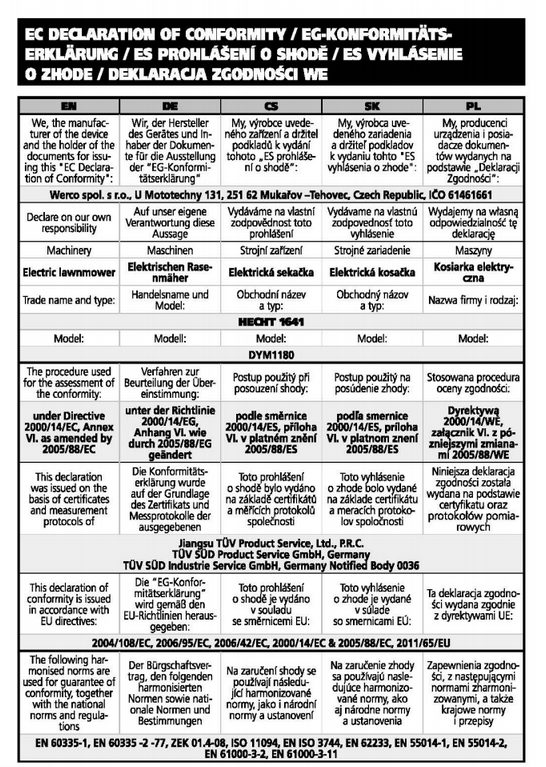 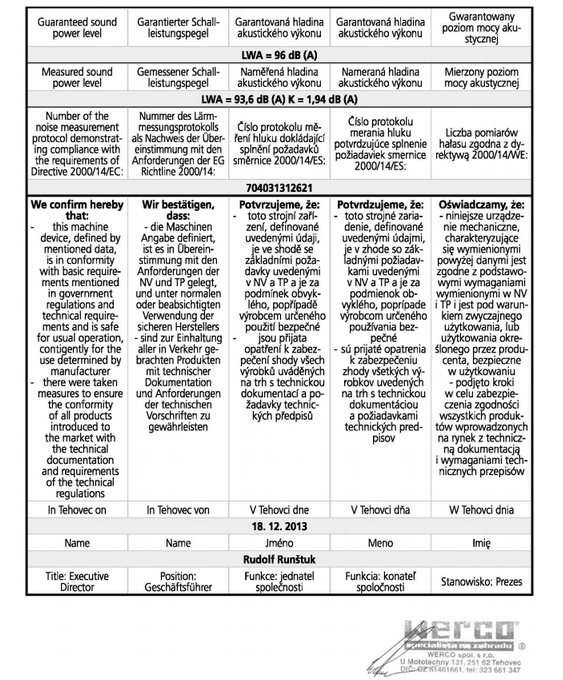 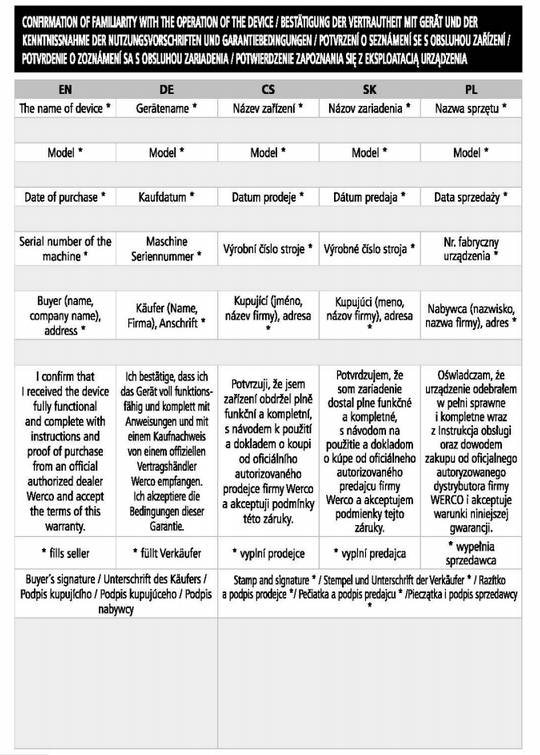 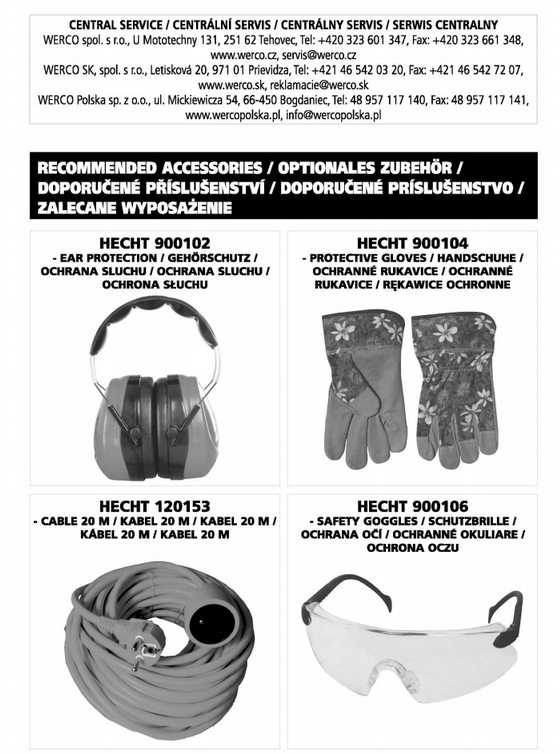 1Ручка бар2Кнопка безпеки3Верхня частина ручки4Верхня стопорна гайка5Шнур живлення6Індикатор рівня7Мішок з травою8Нижня стопорна гайка9Колесо10Важіль регулювання висоти11Кришка двигуна12Ручка13Задня кришка14Затискач для кабелю15Нижня частина ручки16Ручка вимикача17Мульчуючий клинЗапчастинаномер запчастиниРіжуче лезоnuz Hecht 1&41 2014В таблиці зображено символи і на вашому інструменті зображені  символи. Вони представляють важливу інформацію про продукт або інструкції по його використанню.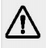 Наступні попереджувальні символи повинні нагадувати про запобіжні заходи, які слід дотримуватися під час роботи з машиною.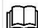 Прочитайте інструкцію.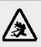 Загроза отримання травм викинутих деталей.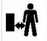 Тримайте інших людей і домашніх тварин на безпечній відстані.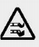 Попередження: Небезпека травмування рук і ніг.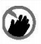 Тримайте ноги і руки подалі!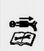 Перед встановленням та чищенням, у разі переключення або пошкодження з'єднувального кабелю, вимкніть двигун та витягніть шнур живлення.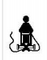 Відпустіть ручку перемикача, щоб зупинити двигун.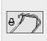 Дані LWA Рівень шуму Lwa в дБ.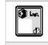 Потужність двигуна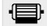 Потужність двигуна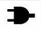 Напруга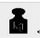 Вага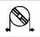 Робоча ширина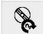 Максимум. лезо 5 швидкостей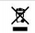 Не викидайте електроприлади з побутовими відходами.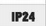 Ступінь захисту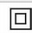 Машина має захисну ізоляцію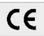 Продукт відповідає стандартам ЄС.Номінальна напруга230- 240V-Номінальна частота50 HzНомінальна потужність1600 WМакс. швидкість леза3500/хв.Клас захистуIIСтупінь захистуIP24Ширина різання410 mmЄмність травозбірника50 л.Діапазон регулювання висоти30-75 mmРівні регулювання висоти7Крутний момент гвинта20 NmУмови роботиo °С- +35°СЗаміряний рівень звукового тиску на місці оператораLPA = 83,8 dB (A)K= 3 dB (A)Вібрації біля ручки1,92 m/szK = 1,5 m/szВага21,3 kgТехнічні характеристики можуть бути змінені без попереднього повідомлення.НЕПРАВНІСТЬСПЕЦІАЛЬНА ДІЯМотор не працюєПеревірте мережевий кабель.Почніть з короткою трави або в області, яка вже була скошена.Очистити випускний канал / корпус - косарка повинна вільно обертатися.Виправте висоту зрізу.Перевіряйте / замінюйте вугільні щітки в авторизованому сервісному центріПадіння потужності двигунаВиправте висоту зрізу.Чистий випускний канал / корпусВідремонтуйте лезо для скошування або замініть його в сервісному центрі.Травосбірник не заповненийВиправте висоту зрізу.Дайте газону висохнути.Відремонтуйте / замінити лезо для скошування.Очистіть решітку на травозбірника.Очистіть випускний канал / корпус.